2018 Bethel Bees Football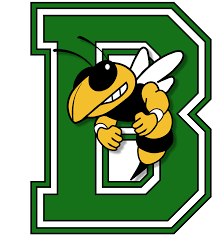 Head Coach:   Scott ClodfelterAssistants:  Kerry Davis, Sean Ford, Austin Johns        Athletic Director:  Mike Coots#First NameLast NameGrade2JacobUllmerSenior4KendalJamesSenior5MasonBrownSophomore6ThomasBrooksJunior7DarriusSmithSenior9PeytonInmanSenior10TaylorBrownJunior11JaredEvansSenior12WillReittingerFreshman14AlecMausJunior15BrackStatonJunior20EvanRogersJunior24BrandenHennagirSophomore28SpencerBriggsSophomore34CarterBennettFreshman40JohnButlerSenior45NathanLionbergerFreshman50NicolasHoskinsSenior51WalkerJohnsonJunior53DillonKelleyJunior54GarrettSaylorSophomore55BraydenPeakeSophomore57CameronSchoenleinFreshman59CadeYoungSenior60PatrickSwindermanSenior61EthanCainSophomore63AlexanderHolbrookSophomore64ChanceSpaethSophomore72Shane ReynoldsFreshman74AdamPowellSenior75ZethBaileyFreshman78ElijahCurrierFreshman80BlakeYoungJuniorCheer Coach – Kim OsborneAssistant Coach – Jennifer BurkKiara Bui – SeniorKasie Durham – SeniorSara Flory – SeniorDestiny Houser – SeniorHannah Marzolf – SeniorAnna Mitman – SeniorEmerson Berardi – SophomoreMelanie Harris – SophomoreAlyssa McKenzie – SophomorePaige Nesbitt – SophomoreHayden Parsons – SophomoreKim Poffenberger – SophomoreMacy Hawk - Freshman